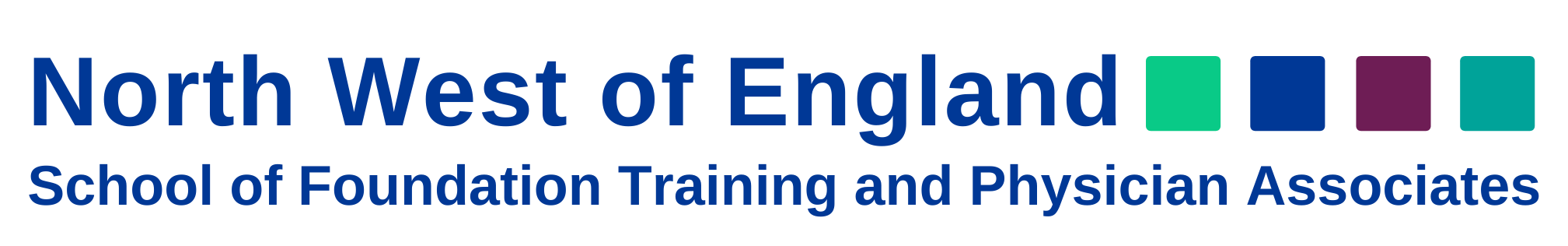 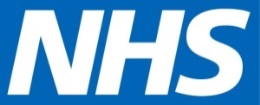 Physician Associates in Primary CareINTRODUCTIONPhysician Associate Preceptorships are an initiative from NHS England (formerly HEE) to support newly qualified  Physician Associates along with those who are new to Primary Care having previously worked elsewhere.  It enables them to work in a supportive environment within a structured programme as they start their career in Primary Care and / or transition from student to practitioner.Aims:Allow the Physician Associate time to develop skills, knowledge and experience with support and supervision. Provide direction and focus.Gives clear guidance to newly qualified PAs and General Practices.Provide employers with the opportunity to employ and develop newly qualified PAs with financial assistance and to gain an understanding of how the new roles can be deployed.Increase the proportion of PAs recruited to and retained in Primary Care. Benefits of the preceptorship Physician Associate programmeDevelops confidence in newly qualified professionals.Preceptees feel like they belong and are valued.Provides enhanced patient care and improved experiences. More confident and skilled staff.Provides employers who are not familiar with PAs clear guidance to help them to form realistic expectations of the role and to prepare them to support a new PA.An increase in Physician Associates staying and working in the North West post-graduation, which will greatly benefit the North West in terms of patient care and waiting times for appointments. Employing a PA does not mitigate the need to address the shortage of GPs or reduce the need for other practice staff, but Physician Associates can perform a valuable role as part of the extended primary care team. There is scope for them to take some pressure off GPs by performing some defined clinical tasks.NHSE-  Physician Associate Preceptorship Criteria Once the below form is completed, please return, along with all supporting information to england.physicianassociates.nw@nhs.net
This form should be submitted at the start of the preceptorship year. 
Please type or write clearly. Do not amend or send scanned or PDF copies. DON’T FORGET …Physician Associates in Primary CarePreceptorship Support Funding Application Form
Physician Associate Preceptee InformationYou must have written consent from the PA before sharing this information with HEE. Please make the PA aware that this information may be shared with funding partners/stakeholders and delivery agents such as the Enhanced Training Hubs.Employer information 1The preceptorship programme will be undertaken for a minimum of 1 year (whole time equivalent) and must entail a minimum of 50% (or 6 months’ full time equivalent) being spent in Primary Care. 2The Preceptorship is only being offered too either. (a) a PA who is commencing a programme in the first twelve months of practice after first gaining registration on the national register or (b) a PA taking up their first post in primary care since gaining registration. This includes the transition of PAs from secondary care. 3The Employer must have read, understood and be prepared to implement the guidance within the Faculty of Physician Associates (FPA) document ‘Employers’ Guide to Physician Associates   (attached)  4The weekly timetable must include at least 1 dedicated session for education. 5The PA preceptee must work under GP clinical supervision during their day-to-day clinical practice. They must also have access to a GP Clinical Supervisor to support their professional development and undertaking of any portfolio-based assessments (GP CS training available if not accredited at time of appointment of PA).6The Preceptee must have access to a trained mentor for the duration of the Preceptorship. The designated mentor must not hold the roles of a line manager, clinical supervisor, or educational supervisor, for the individual, and should not have direct involvement in their day-to-day responsibilities. It is recommended that the mentor is from a different department or organisation.
The employing practice / PCN must agree and adhere to the attached mentorship criteria.7If being employed by a PCN, PA Preceptees must work in no more than 2 practices for the first 6 months of their Preceptorship year.8PA Preceptees must have a suitable induction period, an induction meeting with their supervisor, a mid-point and an end of programme review with their supervisor (regardless of whether they have been a PA student on placement with the practice). Please include a copy of the induction timetable with your submission. 9The programme must use suitable supportive records of the PA Preceptee’s progress. For example, the FPAs ‘First Year Post Qualification Documentation’ which can be accessed on  www.fparcp.co.uk/employers/guidance10PA Preceptees must take part in the employer's annual appraisal system. 
11You should offer an approved structured development plan with clear objectives, goals and a shared understanding around how the practice will support the preceptee to gain the experience and skills required. This could be from a local HEI or could also be in-house or in-network.  12The preceptorship programme will set out expected outcomes for the PA Preceptee in the form of competence acquisition or a brief curriculum which may be locally derived but based on established national guidance. This can be found within the FPA document; First Year Post Qualification Documentation.  https://www.fparcp.co.uk/employers/guidance 13The preceptorship programme must enable the PA Preceptee to engage in multi-professional learning activities with protected time to ensure this. Eg.  your internal clinical meetings. Please ensure that the PAs weekly timetable reflects this.14Where the PA Preceptee’s objectives include a further course of study, this should usually be funded from the HEE support payment. This could be up to the cost of a postgraduate certificate qualification if appropriate for the PA Preceptee and the service context; this funding should be used flexibly to meet the needs of the preceptor. 15Individual post-holders will be expected to complete and maintain all the requirements of the UK PA Managed Voluntary Register (PAMVR) or subsequent register.  16At the start of employment, newly qualified PAs in Primary Care should have 30-minute patient consultation time allocation with a debrief after each patient. This should be reviewed between 3-6 months and the consultation time adjusted as appropriate.17Employers must consider a rota/job plan with a maximum of eight patient-facing clinical sessions a week for the first 6 months of the Preceptorship programme.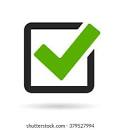 
TO SEND THE PRECEPTEE’S TIMETABLE / WEEKLY PLAN
TO SEND THE PA’S INDUCTION PROGRAMME
TO COMPLETE ALL SECTIONS & ANSWER ALL QUESTIONS 
 Main Practice
Name & AddressWho is your Local Training HubLead GP name & email addressPractice Manager name 
& email address
Have you previously hosted a student PA on paid placement
YES        NO   If NO – 
is this something you are interested in? (the current tariff is £104 per student per day)

YES        NO Date of ApplicationPreceptorship Start date Email of person who completed this form and should be contacted in event of a query.  Name of PA Preceptee:Confirm that at least 50/% of the week (or 6 months of the Preceptorship year) will be spent working in Primary CareIs the Preceptee newly qualified?
YES        NO  If they are not newly qualified, are they new to Primary Care?
YES        NO  

Where have they previously worked (in the capacity of a PA)? Preceptee email address:Name of HEI attended by PA
Year the PA finished the university programme
Please confirm that the PA has passed their university exams Please confirm that the PA has passed the Physician Associate National Exam (PANE) (or has applied to sit an upcoming exam - please provide the date of any upcoming exams)MONTH / YEAR P.A.N.E. PASSEDState PA Preceptee’s PAMVR number 
(PA Managed Voluntary Register) Please confirm that indemnity is in place for the PA Preceptee.Physician Associates working in general practice benefit from the same state-backed clinical negligence indemnity as their general practice colleagues. There are two general practice indemnity schemes,: CNSGP & ELSGP.  Whilst cover under both schemes is automatic, with no need to register and no need to pay, there are some things that the schemes do not cover and physician associates will need private indemnity cover for these.  See www.fparcp.co.uk/employers/guidance for more details.
 Is the PA Preceptee working full time or part time? If part time, is the PA preceptee also working in secondary care for part of the week? OverviewOverviewName and address of the employing organisation.Is the PA Preceptee being employed to work across a Primary Care Network as part of the NHSE ‘Additional Roles Reimbursement Scheme’? If yes, please include the name of your PCN & the number of practices within its geography.  YES             NO Name of PCN 

Number of practicesIf being employed by a PCN, PA Preceptees must work in no more than 2 practices for the first 6 months of their Preceptorship year; please list the two practices that the PA Preceptee will work across during their first 6 months in post. Number of PAs currently employed at the practice/PCN (excluding the new PA Preceptee).What opportunities have practice /PCN staff had to learn about the role of Physician Associates?What measures does your practice/ PCN take to inform patients on the range of healthcare staff who work in your practice?Clinical SupervisionClinical SupervisionName, job role, and email address of the Clinical Supervisor. Please add details of all Named Clinical Supervisors if the PA is working across two practices. Please detail the Clinical Supervisor's working pattern and availability.Please provide details of the Clinical Supervisor training undertaken by the Named CS, and the date of this training. (See note 5 above)The Preceptorship Year The Preceptorship Year Please confirm you will be implementing the guidance within the Faculty of Physician Associates (FPA) document ‘Employers’ Guide to Physician Associates’?Employers should offer an approved structured development plan with clear objectives, goals and a shared understanding around how the practice will support the preceptee to gain the experience and skills required. (this could be from a local HEI/ in house / in network) Is the PA attending a professional development programme (eg Training Hub)   YES / NO

If you answered YES- provide details below Where the PA Preceptee’s objectives include a further course of study, please confirm that you will fund this from the NHS E support payment.Please confirm that the practice / PCN will support the PA Preceptee to remain compliant with all the requirements of the PAMVR?Confirm the Preceptee has access to a trained mentor for the duration of the Preceptorship. Confirm you have read and are implementing the mentor requirements outlined by NHS E. These were updated in October 2023Please send a copy of the induction programme you have set up for the PA Preceptee with this form.   (point 8 of the criteria) The initial induction meeting with the PA should be used to agree areas for development and an action plan. We would expect areas for further study to be identified during the Preceptorship year.Confirm you will arrange protected time for the mid-point and end of programme review.Please send a copy of of the PA Preceptee’s job plan/weekly timetable with this form.   

(point 4 of the criteria)The weekly timetable must show that it includes at least one dedicated education session per week and no more than eight patient-facing clinical session in any given week (where 10 sessions = 5 days).
